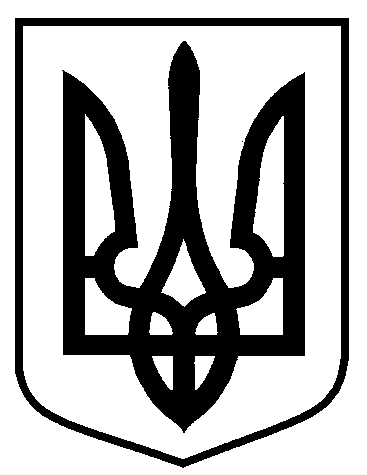 Сумська міська радаВиконавчий комітетРІШЕННЯ     від                   №Про   переведення   садовогобудинку  у   жилий   будиноку громадській       організаціїтовариство               садоводів «Тепличний», будинок №259 На підставі заяви замовника та наданих документів, відповідно до Порядку переведення дачних і садових будинків, що відповідають державним будівельним нормам, у жилі будинки, затвердженого постановою Кабінету Міністрів України від 29 квітня 2015 року №321, керуючись статтею 31 Закону України «Про місцеве самоврядування в Україні», виконавчий комітет Сумської міської ради ВИРІШИВ:Редакція 1Перевести садовий будинок загальною площею 34,5 кв.м. у громадській організації товариство садоводів «Тепличний», будинок № 259, який є власністю громадянина 1 в жилий.Редакція 2Відмовити у переведенні садового будинку загальною площею 34,5 кв.м. у громадській організації товариство садоводів «Тепличний», будинок № 259, який є власністю громадянина  1 в жилий у зв’язку з протиріччям земельному законодавству і невідповідністю містобудівному законодавству, а саме:відповідно до ст. 38 Земельного кодексу України житлова забудова розміщується на земельних ділянках, що належать до земель  житлової і громадської забудови. Стаття 51 зазначає, що земельні ділянки надані для дачного будівництва входять до складу земель рекреаційного призначення. Територія товариства садоводів «Тепличний» за планом зонування віднесена до ландшафтно-рекреаційної зони. На землях рекреаційного призначення забороняється діяльність, що перешкоджає або може перешкоджати використанню їх за призначенням, а також негативно впливає або може вплинути на природний стан цих земель. (ст. 52 Земельного Кодексу);вулично-дорожня мережа і інженерне обладнання не приведені до нормативів садибної забудови. відповідно до ДБН 360-92** «Містобудування. Планування і забудова сільських і міських поселень». Міський голова                                                                                    О.М. ЛисенкоКривцов А.В., т. 700-100Розіслати: Кривцову А В.